Central TREC Group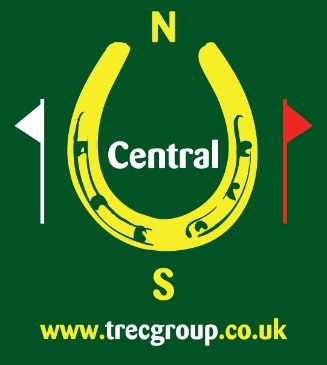 Membership Application Form 2018-19The CTG membership year runs from 1 October 2018 to 30 September 2019
Any non TREC GB member who joins CTG but then joins TREC GB later in the year and nominates CTG should email central@trecgroup.co.uk to inform the club.  £10 will then be refunded to the member in club vouchers, so that they have not paid for their membership twice.  Post to: Mrs M Weston, Carpenters House, Tur Langton, Leics. LE8 0PJ 		OR 
Email form to membership@trecgroup.co.uk and pay any fee due by BACS transfer (sort code 08 92 99, account number 65796977, please use your name and ‘Membership’ as the reference) or PayPal (payments should be sent to paypal@trecgroup.co.uk). NameD.O.B (if under 22)D.O.B (if under 22)D.O.B (if under 22)AddressPost CodeHome TelHome TelHome TelMobile TelMobile TelMobile TelEmail address (please print clearly!)Email address (please print clearly!)Email address (please print clearly!)Email address (please print clearly!)I have joined TREC GB and nominated CTG I have joined TREC GB and nominated CTG I have joined TREC GB and nominated CTG I have joined TREC GB and nominated CTG I have joined TREC GB and nominated CTG TREC GB numberTREC GB numberTREC GB numberTREC GB numberTREC GB numberTREC GB number(no further payment required)I have joined TREC GB and nominated another ClubOther Club(s) Name:     (no further payment required)I have joined TREC GB and nominated another ClubOther Club(s) Name:     (no further payment required)I have joined TREC GB and nominated another ClubOther Club(s) Name:     (no further payment required)I have joined TREC GB and nominated another ClubOther Club(s) Name:     (no further payment required)I have joined TREC GB and nominated another ClubOther Club(s) Name:     (no further payment required)I have joined TREC GB and nominated another ClubOther Club(s) Name:     (Fee £10)          TREC GB numberNumber(Fee £10)          TREC GB numberNumber(Fee £10)          TREC GB numberNumber(Fee £10)          TREC GB numberNumber(Fee £10)          TREC GB numberNumberType of direct membership applied for (non TREC GB members)Type of direct membership applied for (non TREC GB members)Type of direct membership applied for (non TREC GB members)Type of direct membership applied for (non TREC GB members)Type of direct membership applied for (non TREC GB members)Type of direct membership applied for (non TREC GB members)Type of direct membership applied for (non TREC GB members)Type of direct membership applied for (non TREC GB members)Type of direct membership applied for (non TREC GB members)Type of direct membership applied for (non TREC GB members)Type of direct membership applied for (non TREC GB members)Type of direct membership applied for (non TREC GB members)Type of direct membership applied for (non TREC GB members)Type of direct membership applied for (non TREC GB members)Riding membership (£15)Riding membership (£15)Riding membership (£15)Y/NY/NY/NY/NTREC GB Supporter membership (Free)TREC GB Supporter membership (Free)TREC GB Supporter membership (Free)TREC GB Supporter membership (Free)TREC GB Supporter membership (Free)TREC GB Supporter membership (Free)Y/NFee enclosed (if applicable)Fee enclosed (if applicable)Fee enclosed (if applicable)Fee enclosed (if applicable)Fee enclosed (if applicable)Fee enclosed (if applicable)Fee enclosed (if applicable)££CTG Volunteer Voucher numbersCTG Volunteer Voucher numbersCTG Volunteer Voucher numbersCTG Volunteer Voucher numbersValueValueValue££Cheque (made out to Central TREC Group)     ………..       or BACS payment ………..                 Cheque (made out to Central TREC Group)     ………..       or BACS payment ………..                 Cheque (made out to Central TREC Group)     ………..       or BACS payment ………..                 Cheque (made out to Central TREC Group)     ………..       or BACS payment ………..                 Cheque (made out to Central TREC Group)     ………..       or BACS payment ………..                 Cheque (made out to Central TREC Group)     ………..       or BACS payment ………..                 Cheque (made out to Central TREC Group)     ………..       or BACS payment ………..                 Cheque (made out to Central TREC Group)     ………..       or BACS payment ………..                 Cheque (made out to Central TREC Group)     ………..       or BACS payment ………..                 Cheque (made out to Central TREC Group)     ………..       or BACS payment ………..                 Cheque (made out to Central TREC Group)     ………..       or BACS payment ………..                 Cheque (made out to Central TREC Group)     ………..       or BACS payment ………..                 ££Do you have a supporter who may be willing to help at events?Do you have a supporter who may be willing to help at events?Do you have a supporter who may be willing to help at events?Do you have a supporter who may be willing to help at events?Do you have a supporter who may be willing to help at events?Do you have a supporter who may be willing to help at events?Do you have a supporter who may be willing to help at events?Do you have a supporter who may be willing to help at events?Do you have a supporter who may be willing to help at events?YesYesYesNoNoNameNameEmail addressTheir TREC GB Membership Number (if applicable)Their TREC GB Membership Number (if applicable)Their TREC GB Membership Number (if applicable)Their TREC GB Membership Number (if applicable)Their TREC GB Membership Number (if applicable)Their TREC GB Membership Number (if applicable)Their TREC GB Membership Number (if applicable)Their TREC GB Membership Number (if applicable)Their TREC GB Membership Number (if applicable)Their TREC GB Membership Number (if applicable)Their TREC GB Membership Number (if applicable)Their TREC GB Membership Number (if applicable)Their TREC GB Membership Number (if applicable)Their TREC GB Membership Number (if applicable)